PhD defence Jossy van den Boogaard – 14 July 2011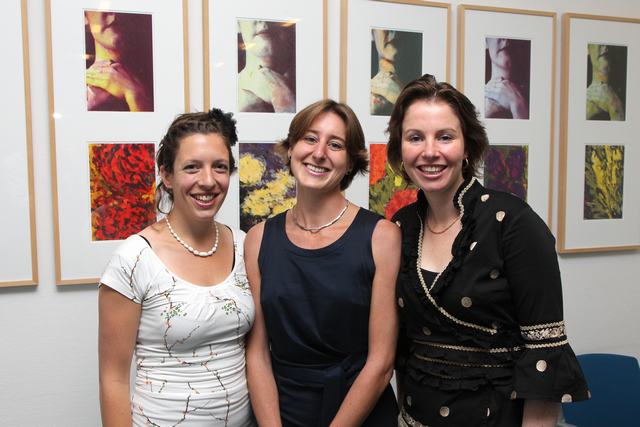 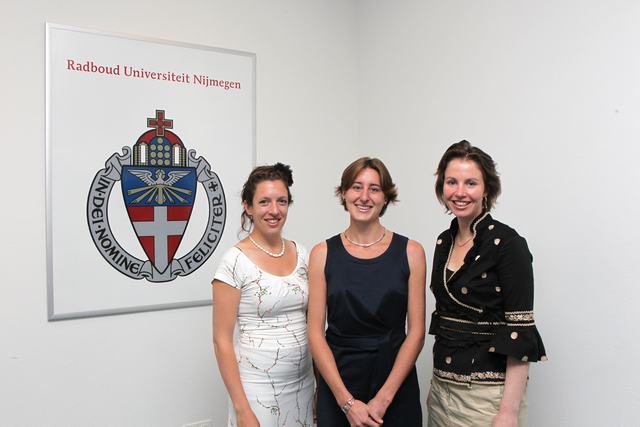 Paranimfs Alma Tostmann and Eva van Velzen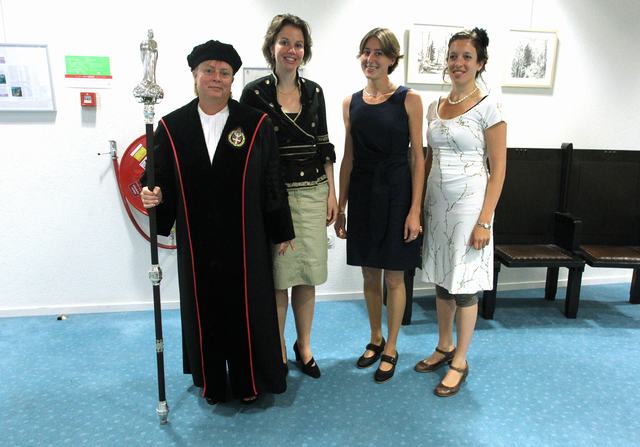 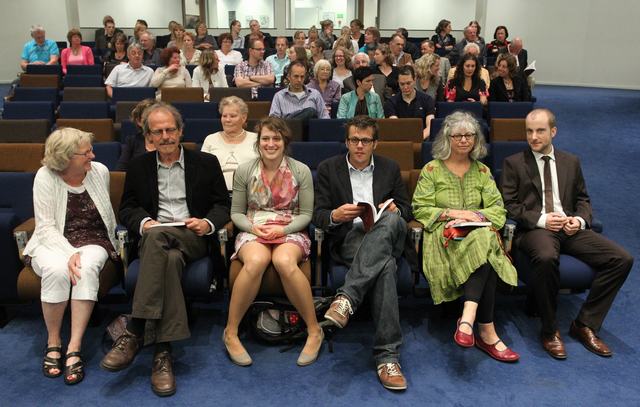 The pedel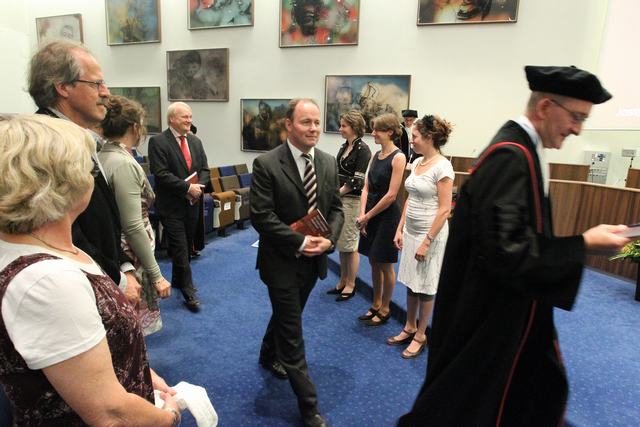 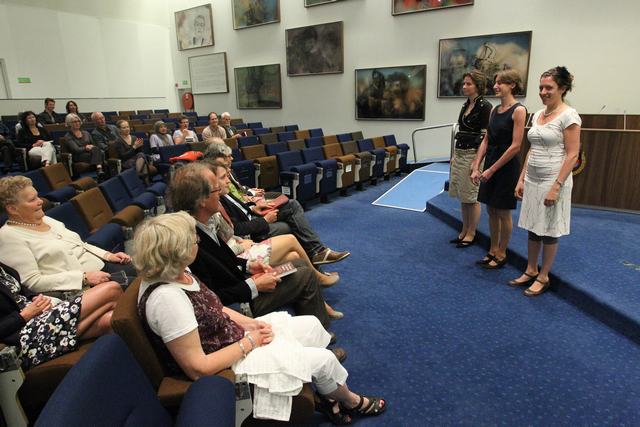 Awaiting the corona...					... and there they are!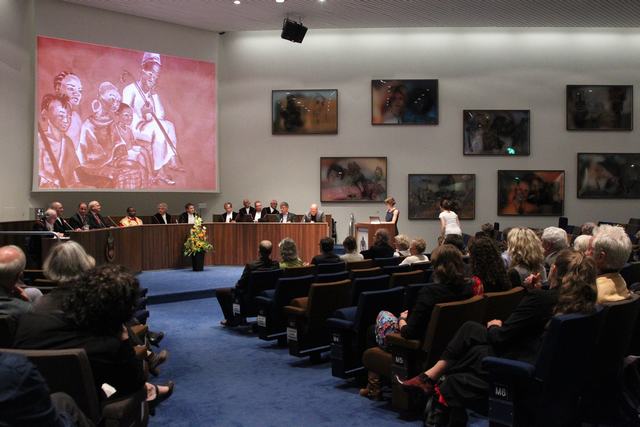 									The 10 minutes introductory									presentation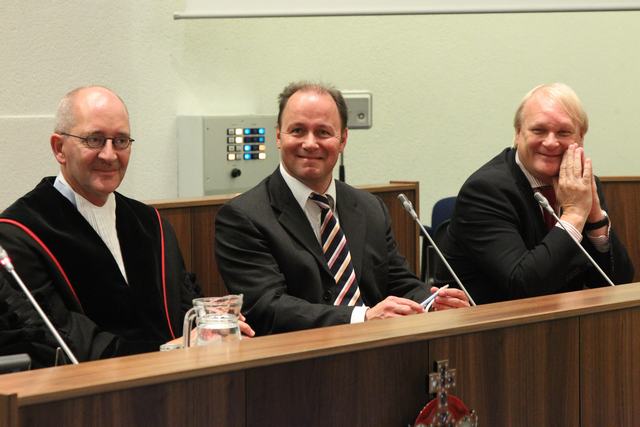 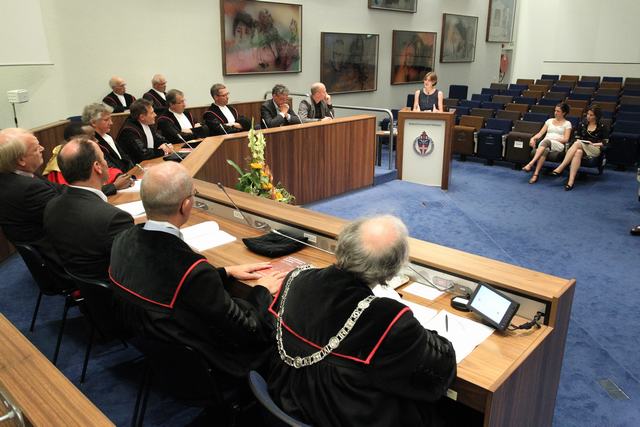 The ‘real work’: the defence itself...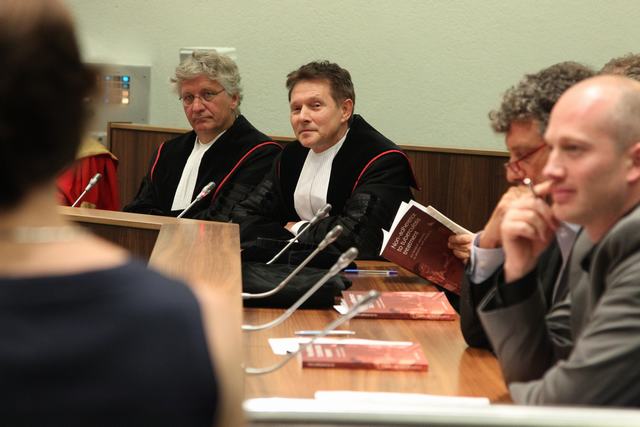 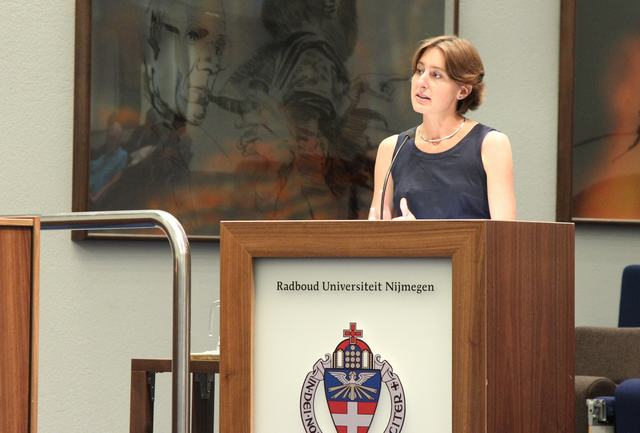 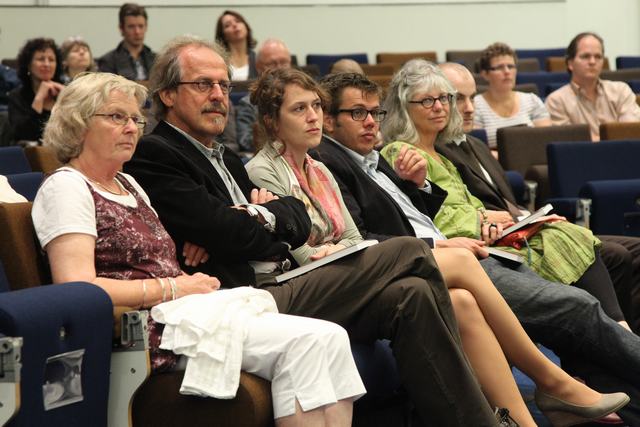 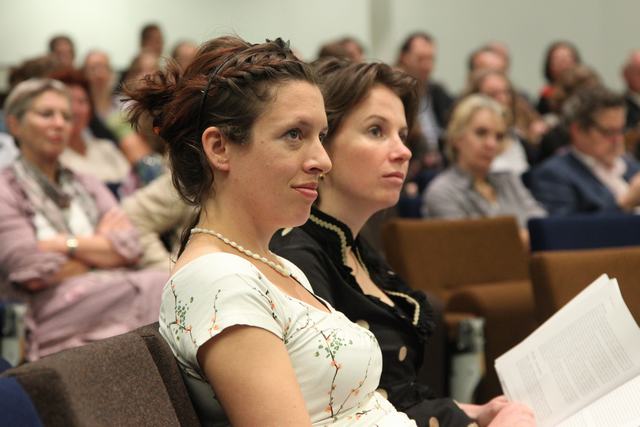 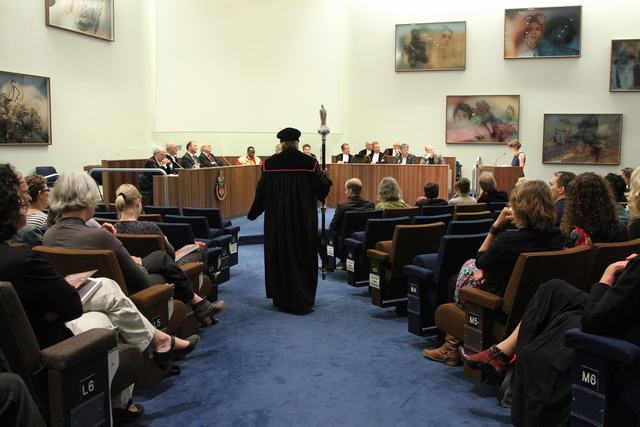 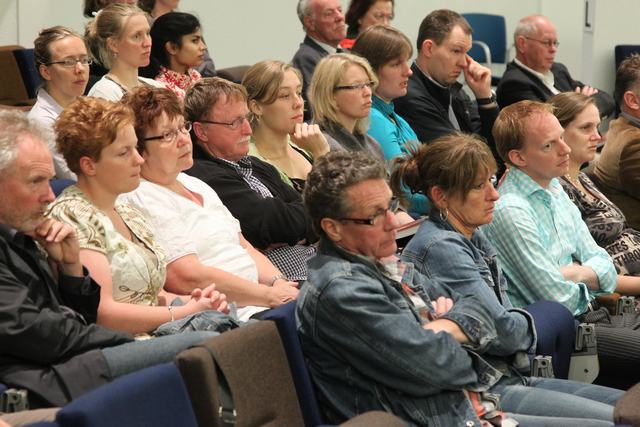 							Hora est!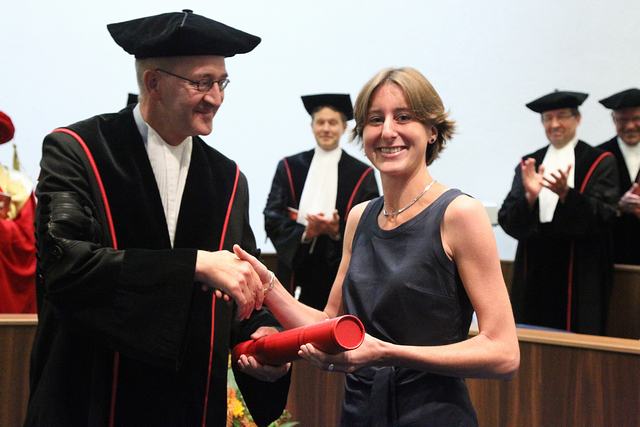 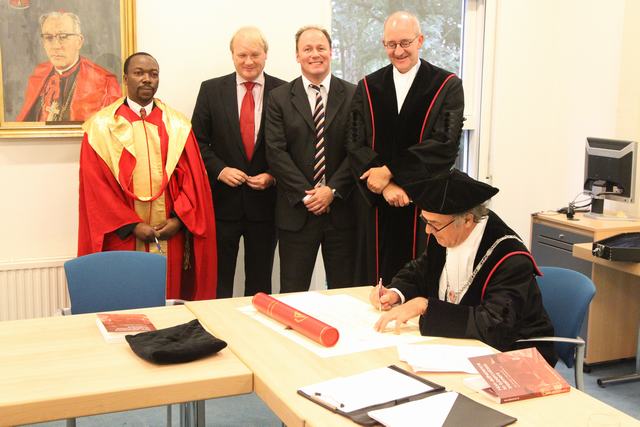 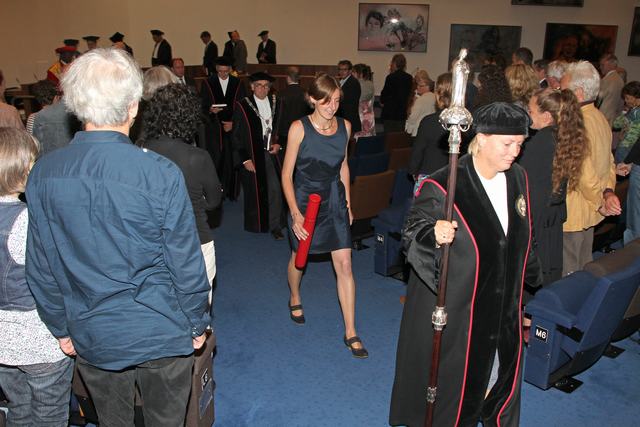 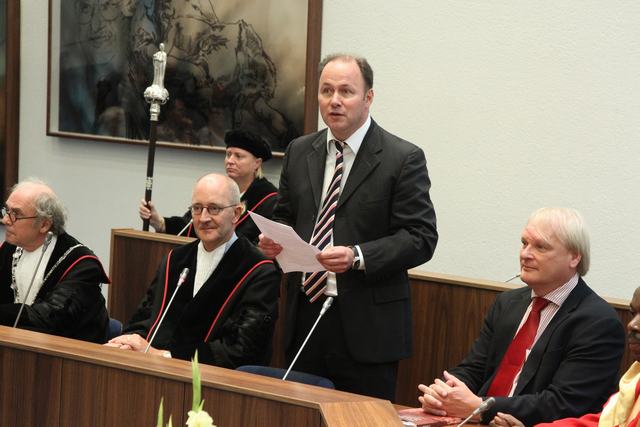 Party time!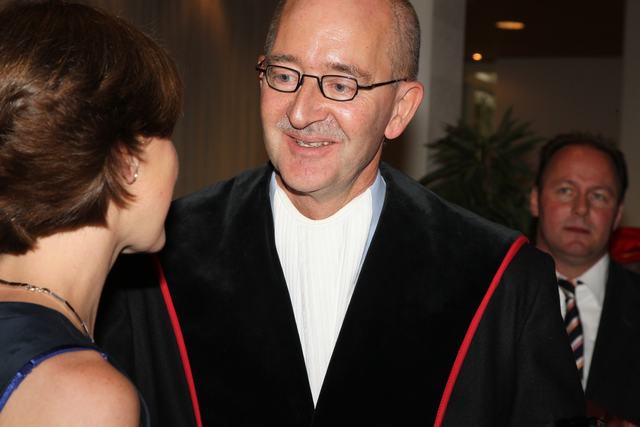 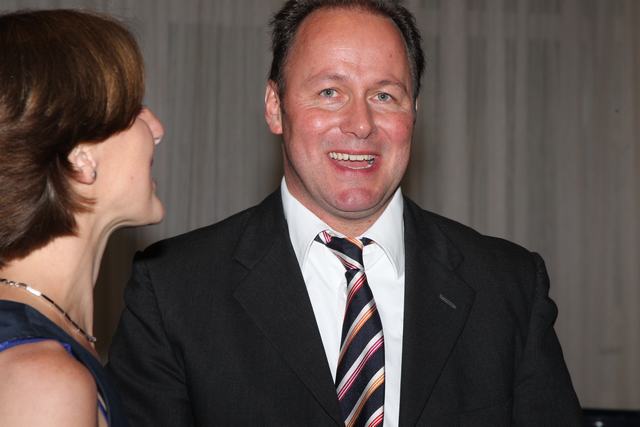 Richard Dekhuijzen						Rob Aarnoutse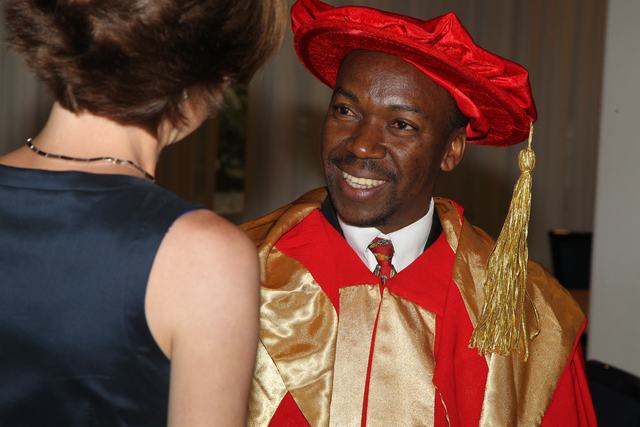 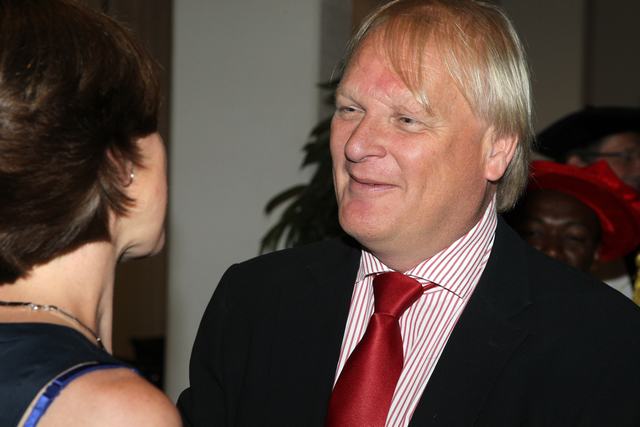 Martin Boeree							Gibson KibikiDick van Soolingen						David Burger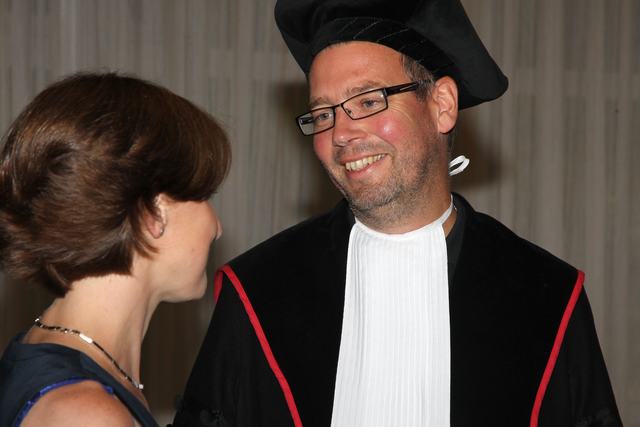 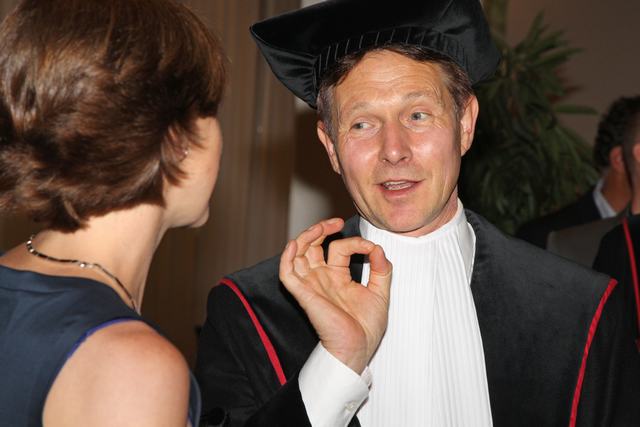 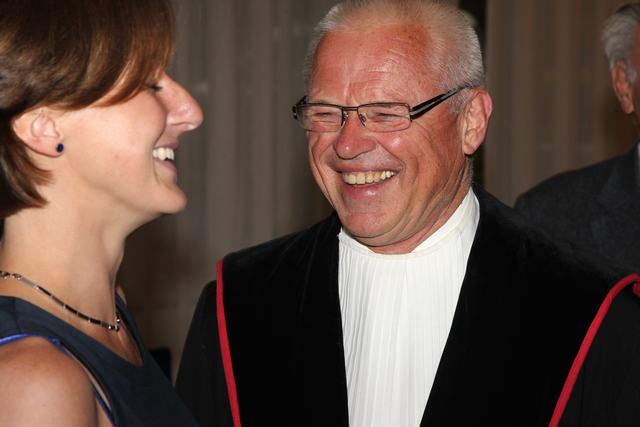 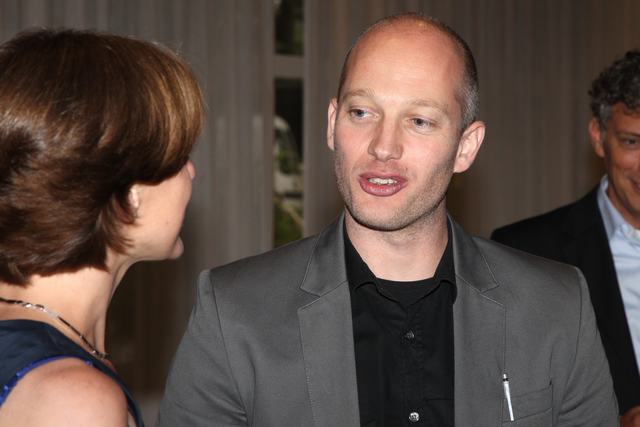 Marijn de Bruin							Prof. Felling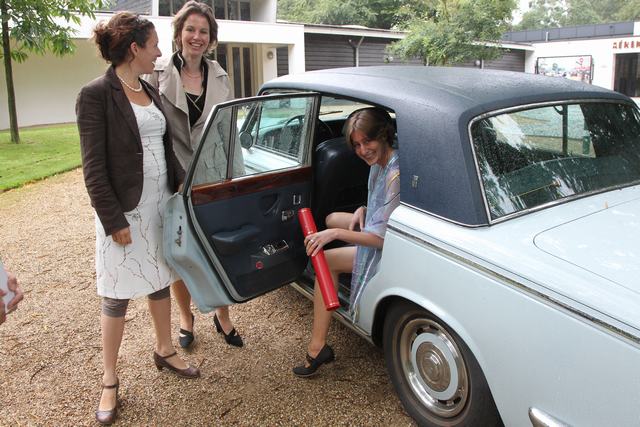 Arrival at Afrika Museum (reception/lunch) in Rolls Royce!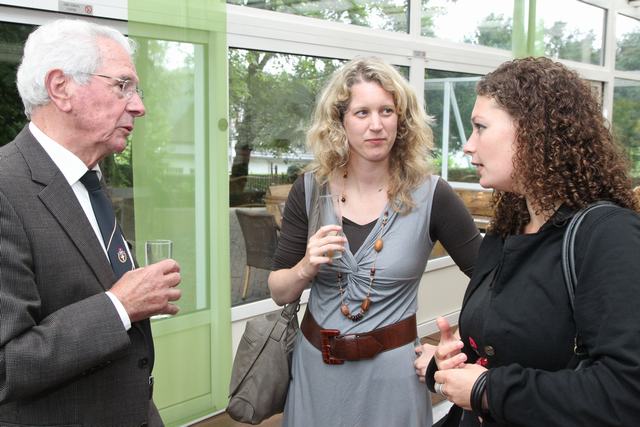 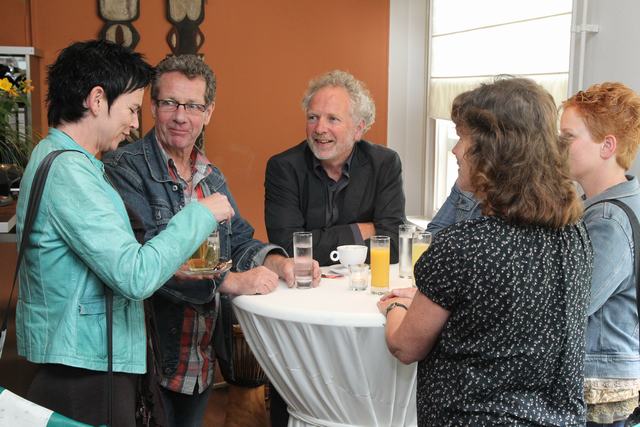 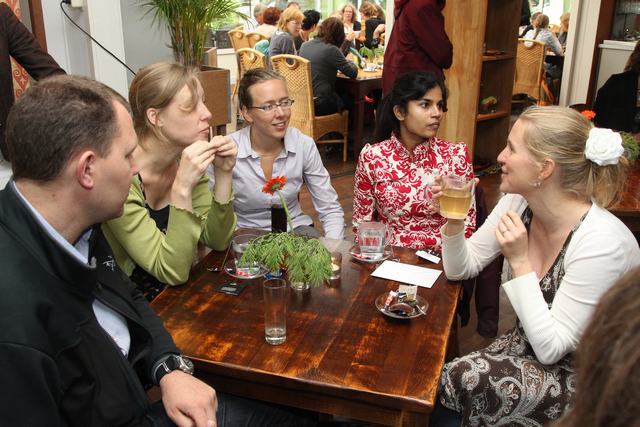 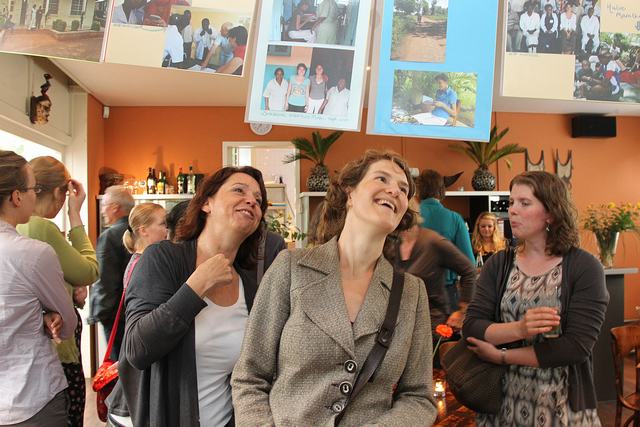 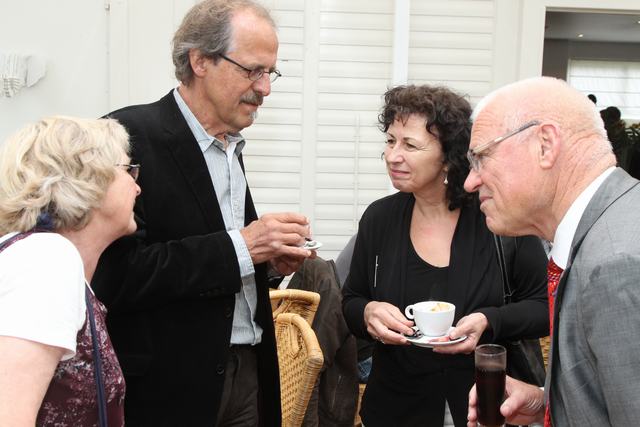 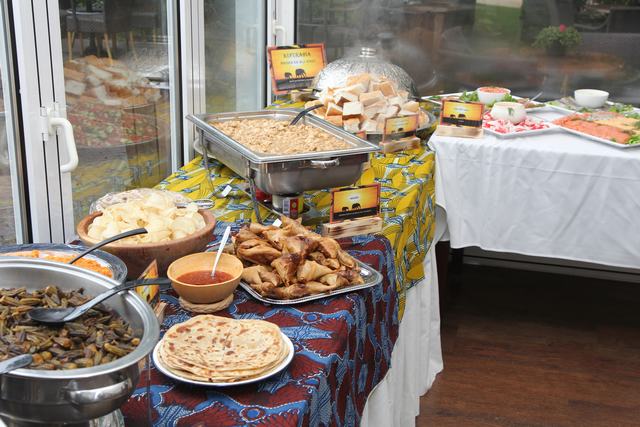 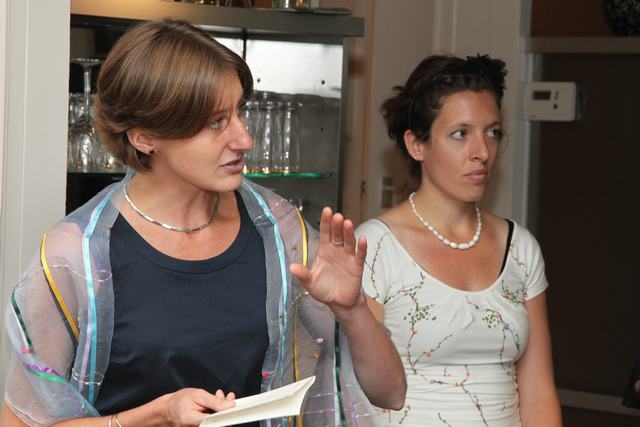 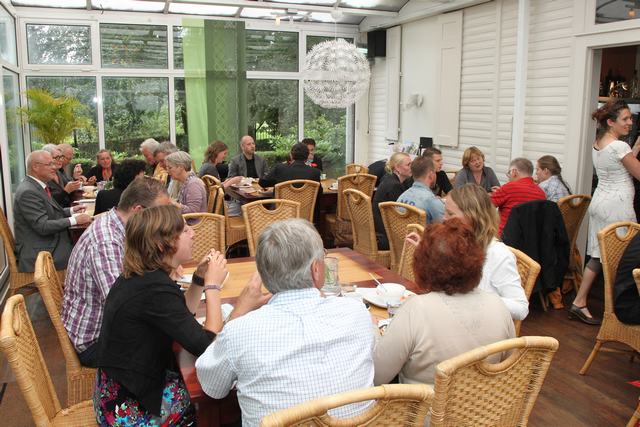 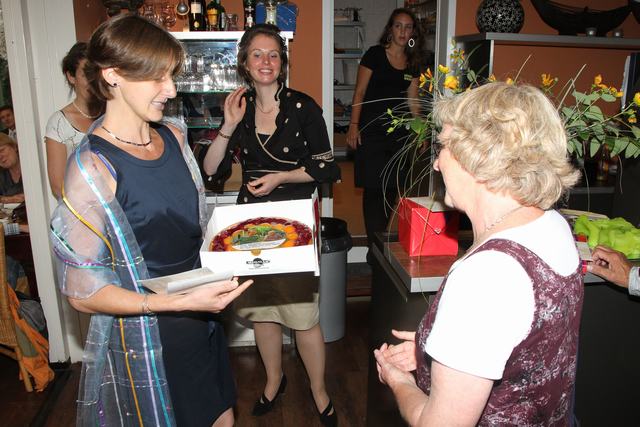 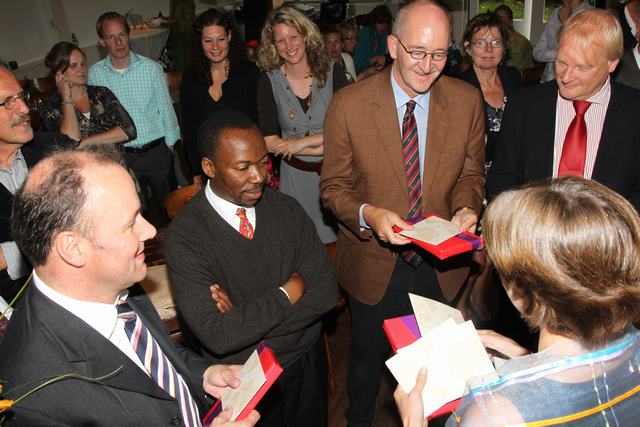 